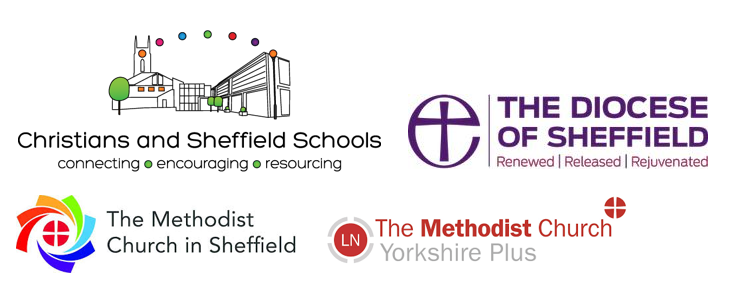 School Chaplaincy andSchool Ministry Training Course 2023Topics on the course will be covered by a wide range of specialist speakers. Topics include:What difference can school chaplaincy make to the school community?Being professional in the school settingUnderstanding boundaries, limits and the school’s expectationsChildren and spirituality, Spirituality in schools (SMSC)Generation Z: their characteristics and the relevance of school chaplaincyUnderstanding the school staffChaplain to all faiths and noneBasic Safeguarding (it is expected delegates will complete more in-depth training)A basic introduction to Collective Worship, SMSC, RE, SACRE, British Values, Mentoring, School Governorship and the law surrounding themAn introduction to Mental HealthListeningIssues young people face – gender, drugs, identity, loss and bereavementAn introduction to mentoringModels of school chaplaincy and possible job descriptionsSchool chaplaincy scenarios		Support and resilience for school chaplains and those they serveResources for school chaplaincy & using ‘the third space.’ RE and school chaplaincy